Отчет о работе фонда за 2016 год.1. Вся работа фонда финансируется из личных средств Учредителя.Сумма не афишируется.2. Фонд  получил р/счет, создал логотип и сайт, зарегистрировался в соц.сетях, активно сотрудничает  с ИНПЛАТ (после регистрации фонд получил  короткий номер  7522 для сбора средств с сотового телефона), проходим процедуру регистрации на краундфандинг - платформе «Планета.ру» (сбор средств  через интернет).                            3. Реализован  1-ый этап социальной Программы «Борьба за качество жизни»:- проведены 4 семинара для родителей детей-инвалидов с нарушениемопорно-двигательного аппарата, ДЦП и ЦНС.-иереем  Свято-Троицкого храма о. Максимом, окормляющему наш фонд, окрещена Машенька Л.4. Приобретены  Новогодние подарки  детям-инвалидам с нарушением опорно-двигательного аппарата, ДЦП и ЦНС – 60 шт.5. Приобретены и вручены Новогодние подарки Клубу инвалидов «Сильные духом» -45 шт. 6. Средства, поступившие на р.счет  фонда - 400 руб.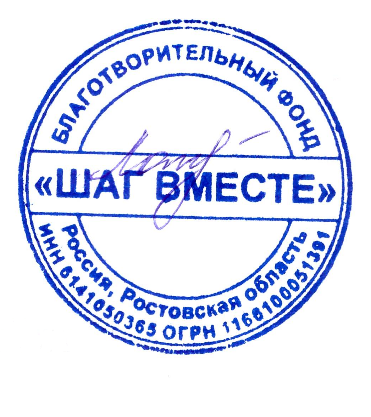 Учредитель БФ «Шаг вместе»                                                               Лаптева Е.А.Кто пожертвовал, помог - спасибо!  На тех, кто не помог,  не обидимся  - значит мы были недостаточно убедительны!                                                               